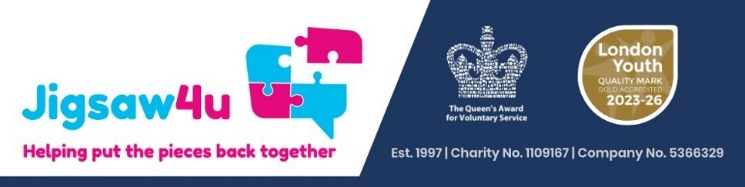 HELPING HANDS PROJECT REFERRAL FORMALL REFERRALS REQUIRE THE CONSENT OF THE SERVICE USERThis information will be held in confidence and shared only with the staff/volunteer supporting the family. Please email the referral to: seemadesai@jigsaw4u.org.uk (Merton & Croydon referrals), or lizmiller@jigsaw4u.org.uk (Sutton referrals)For Volunteer Co-Ordinator use onlyIn order for the Helping Hands volunteer to provide the most appropriate support to the service user/family please complete this form indicating how you would like the volunteer to help:This information will be held confidence and shared only with the staff/volunteer supporting the family.Date Referral Received:NAME OF SERVICE USERADDRESS AND POSTCODETEL NO.s FOR SERVICE USEREMAIL ADDRESSDATE OF BIRTHREGISTERED DISABLED YES/NO?Names of childrenDate of birthIs the perp the biological parent of the child?Registered Disabled?CIN/CPPre-school/School nameAGENCIES INVOLVEDCONTACT NAMETel. no.What is your first language:Other languages spoken:Is an interpreter required:Immigration status:Details regarding immigration/funds:Access to public funds? Yes/NoReferred by (Name):AgencyContact detailsDate of referralMental Health concerns:Medication:ETHNICITYGENDERWhite/White British/White OtherFemaleAsian/Asian British/Asian OtherMaleBlack/African/Caribbean/Black BritishTransgender – M to FOther Ethnic GroupTransgender – F to MPrefer not to sayPrefer not to sayService User’s experience of dv (physical, emotional, threatening, financial, sexual, stalking. How long ago did the abuse stop/ is it still ongoing? Have the police ever been called out? Has the abuse ever been reported to the police?):Child(ren)’s experiences regarding domestic violence(health/schooling/friendships/behaviour):Support requiredTick if applicablePlease tell us why this is a need and how we might be able to helpReduce the parent/service user’s isolatione.g. social networkingIncrease the family/service user’s access to other servicesImprove the parent/service user’s emotional wellbeingDevelop self-esteem with the service user/child(ren)Improve the relationship between parent & childImprove the health/physical wellbeing of the service user and/or her childrenImprove the parent’s ability to manage the household on a day to day basisSupport in attending court/housing or similar appointmentsAccess to food bank, if so any dietary requirements / allergies?Other (please describe)Are there any safety/risks/health issues we should be aware of when placing a volunteer with the service user?NAME OF PERPETRATOR:DOB:Is the perpetrator still living in the same home as the service userYES/NO(please circle)Details:Details:Does the perpetrator live in the same borough as the service user?YES/NO(please circle)Details:Details:Does the perpetrator know where the service user is currently living?YES/NO(please circle)Details:Details:Has a risk assessment been completed?YES/NO(please circle)Details:Details:Do you or other agencies visit the service user at their home address?YES/NO(please circle)Details:Details:Has a referral been made to MARAC (Multi Agency Risk Assessment Conference) either recently or in the past?YES/NO(please circle)Details:Details:Are there any current orders in place (non-molestation, residency, occupancy orders etc.)?YES/NO(please circle)Details:Details:Are there any conflicts over child contact?YES/NO(please circle)Details:Details:Has the perpetrator even been in trouble with the police or do they have a criminal history?YES/NO(please circle)Details:Details: